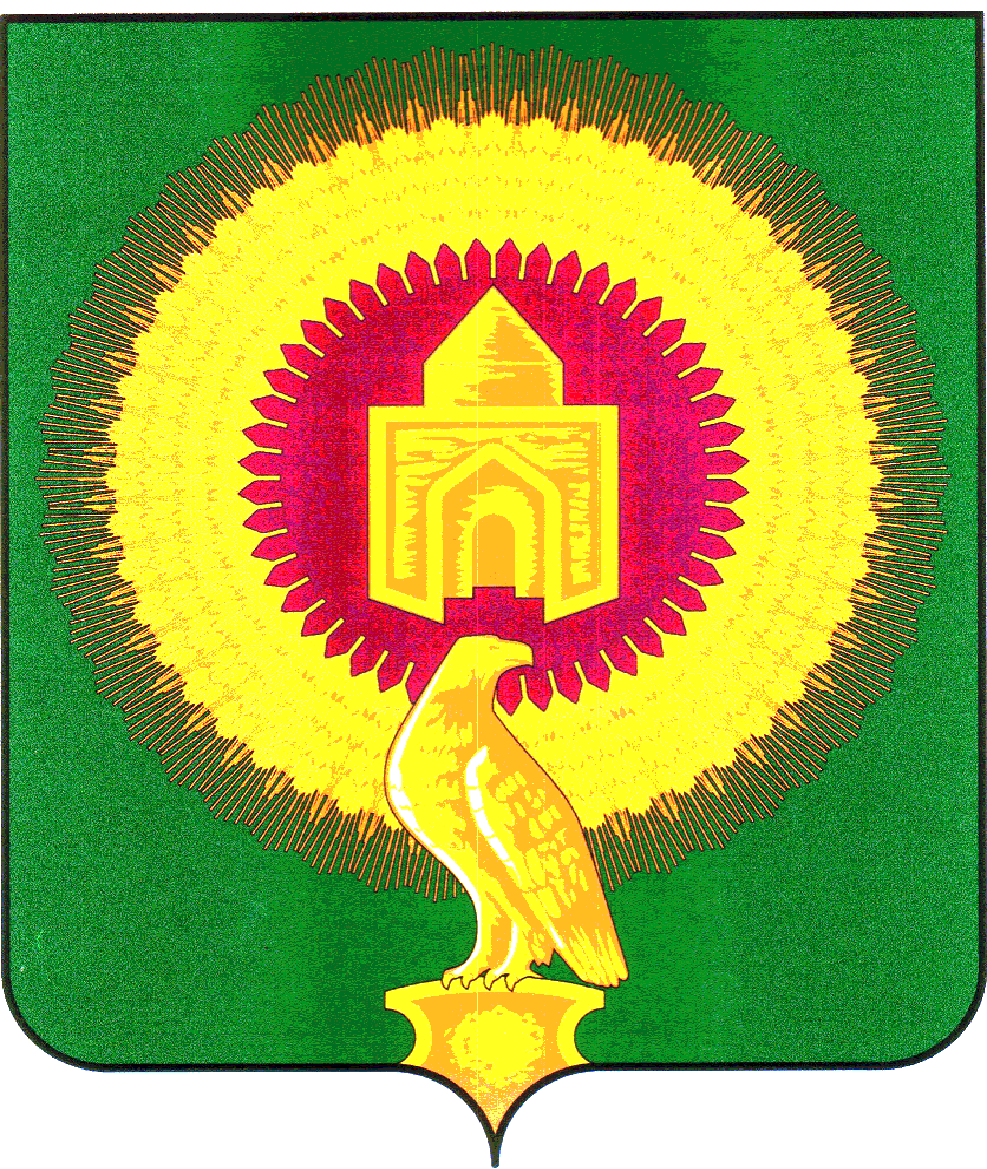 СОВЕТ ДЕПУТАТОВКАЗАНОВСКОГО СЕЛЬСКОГО ПОСЕЛЕНИЯВАРНЕНСКОГО МУНИЦИПАЛЬНОГО РАЙОНАЧЕЛЯБИНСКОЙ ОБЛАСТИРЕШЕНИЕот 01 сентября 2020 года                          п. Казановка                                                   № 24 О внесении изменений в Решение № 01от 04.03.2019г. «Об утверждении правилблагоустройства Казановскогосельского поселения».	В соответствии со статей 45.1 Федерального закона от 06.10.2003г. №131-ФЗ «Об общих принципах организации местного самоуправления в Российской Федерации» и Уставом Казановского сельского поселения Варненского муниципального района, Совет депутатов Казановского сельского поселения Варненского муниципального района РЕШАЕТ:Внести в приложение к Решению Совета депутатов Казановского сельского поселения № 01 от 04.03.2019г. следующие изменения:а) Главу 3 п. 73 п.п.19 дополнить следующим пунктом:«19а - Очистка  от размещенных с нарушением п. 19 надписей, изображений (в том числе граффити), объявлений, листовок, иных информационных материалов или их частей, не содержащих информацию рекламного характера, со зданий и сооружений, осуществляется собственниками (пользователями) данных объектов незамедлительно при их самостоятельном выявлении либо при первом получении сведений о размещении таких надписей, изображений или материалов от граждан, организаций, органов государственной, власти местного самоуправления, их должностных лиц.»Настоящее решение вступает в силу через десять дней с момента его официального опубликования (обнародования).Председатель Совета депутатовКазановского сельского поселения:                             Шелюта Л.С.Глава Казановского сельского поселения:                                                       Коломыцева Т.Н.